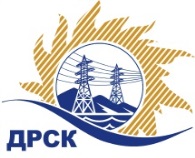 Акционерное Общество«Дальневосточная распределительная сетевая  компания»Протокол № 609/ПрУ-ВПзаседания закупочной комиссии по выбору победителя по открытому   запросу предложений на право заключения договора на оказание услуг «Медосмотр периодический персонала СП "Восточные ЭС"»,  закупка 1309  р. 9 ГКПЗ 2016 г.Способ и предмет закупки: открытый запрос предложений  на право заключения Договора на оказание услуг «Медосмотр периодический персонала СП "Восточные ЭС"»,  закупка 1309  р. 9 ГКПЗ 2016 г.ПРИСУТСТВОВАЛИ: члены постоянно действующей Закупочной комиссии АО «ДРСК»  2-го уровня.ВОПРОСЫ, ВЫНОСИМЫЕ НА РАССМОТРЕНИЕ ЗАКУПОЧНОЙ КОМИССИИ: Об утверждении результатов процедуры переторжки.Об итоговой ранжировке заявок.О выборе победителя запроса предложений.РЕШИЛИ:По вопросу № 1Признать процедуру переторжки  не состоявшейся.Утвердить окончательные цены предложений участниковПо вопросу № 2Утвердить итоговую ранжировку заявокПо вопросу № 3Признать Победителем запроса предложений «Медосмотр периодический персонала СП "Восточные ЭС"» участника, занявшего первое место по степени предпочтительности для заказчика: ГАУЗ АО "БЛАГОВЕЩЕНСКАЯ ГКБ" (675000, Россия, Амурская обл., г. Благовещенск, ул. Больничная, д. 32)   на условиях:   Планируемый объем услуг 3 235 000,00 руб. без учета НДС.  Суммарная стоимость единичных расценок за три года: 76 387,35 руб. без учёта НДС  (НДС не предусмотрен). Срок оказания услуг: с 01.10.2016 по 31.12.2018 г. Условия оплаты: оплата в течение 60 дней после подписания акта приёмки – получения услуги и получения платёжных документов. Гарантийные обязательства: Своевременное и качественное оказание медицинских услуг.    Заявка имеет правовой статус оферты и действует до 31.12.2016 г.Исп. Ирдуганова И.Н.Тел. (4162) 397-147город  БлаговещенскЕИС 31603786244« 10» августа  2016 года№п/пНаименование Участника закупки и место нахожденияЦена заявки до переторжки, руб. без НДС.Цена заявки после переторжки без НДС, руб.1ГАУЗ АО "БЛАГОВЕЩЕНСКАЯ ГКБ" (675000, Россия, Амурская обл., г. Благовещенск, ул. Больничная, д. 32)Планируемый объем услуг 3 235 000,00 руб. без учета НДС. Суммарная стоимость единичных расценок за три года: 77 122,50 руб. без учета НДС  (НДС не предусмотрен)Планируемый объем услуг 3 235 000,00 руб. без учета НДС. Суммарная стоимость единичных расценок за три года: 76 387,35 руб. без учета НДС  (НДС не предусмотрен)2Свободненская больница ФГБУЗ ДВОМЦ ФМБА РОССИИ (676450, Россия, Амурская обл., г. Свободный, ул. Большая, д. 85)Планируемый объем услуг 3 235 000,00 руб. без учета НДС. Суммарная стоимость единичных расценок за три года: 79 192,00 руб. без учета НДС  (НДС не предусмотрен)Планируемый объем услуг 3 235 000,00 руб. без учета НДС. Суммарная стоимость единичных расценок за три года: 79 192,00 руб. без учета НДС  (НДС не предусмотрен) Место в итоговой ранжировкеНаименование и адрес участникаЦена заявки до переторжки без НДС, руб.Окончательная цена заявки без НДС, руб.1 местоГАУЗ АО "БЛАГОВЕЩЕНСКАЯ ГКБ" (675000, Россия, Амурская обл., г. Благовещенск, ул. Больничная, д. 32)Планируемый объем услуг 3 235 000,00 руб. без учета НДС. Суммарная стоимость единичных расценок за три года: 77 122,50 руб. без учета НДС  (НДС не предусмотрен)Планируемый объем услуг 3 235 000,00 руб. без учета НДС. Суммарная стоимость единичных расценок за три года: 76 387,35 руб. без учета НДС  (НДС не предусмотрен)2 местоСвободненская больница ФГБУЗ ДВОМЦ ФМБА РОССИИ (676450, Россия, Амурская обл., г. Свободный, ул. Большая, д. 85)Планируемый объем услуг 3 235 000,00 руб. без учета НДС. Суммарная стоимость единичных расценок за три года: 79 192,00 руб. без учета НДС  (НДС не предусмотрен)Планируемый объем услуг 3 235 000,00 руб. без учета НДС. Суммарная стоимость единичных расценок за три года: 79 192,00 руб. без учета НДС  (НДС не предусмотрен) И.о. Ответственного секретаря Закупочной комиссии 2 уровня АО «ДРСК»___________________Т.В. Челышева 